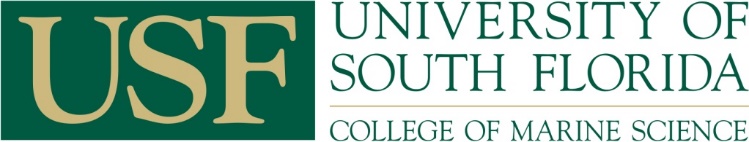 SUCCESSFUL DEFENSE OF THE PH.D. DISSERTATIONThe undersigned verify that the final oral defense of the dissertation has been successfully completed by the following doctoral candidate and that the dissertation is ready to submit to the  pending revisions.Examining CommitteeName  (print or type clearly)USF ID#DegreeDoctoral CandidateU        -      PhDGraduate ProgramMarine ScienceGraduate DepartmentMarine ScienceDissertation TitleName  (print or type clearly)Signature of Approval  Major Professor  Co-Major Professor  Co-Major Professor  MemberMemberMemberMemberMemberMemberChairperson of DefenseDefense held on(date)Successful Defense Form signed (date)